ELDERBROOK RELEASES NEW SINGLE “I’LL BE AROUND”OFF SOPHOMORE ALBUM LITTLE LOVE ARRIVING MARCH 31HIGHLY-ANTICIPATED NORTH AMERICAN HEADLINE TOUR KICKS OFF FEB 22 IN VANCOUVER; CULMINATES APRIL 8 IN DALLAS | BUY TICKETS HERE2023 MARQUEE FESTIVAL SLOTS INCLUDE COACHELLA & BONNAROOBuy/Stream “I’ll Be Around” Here | Watch Official Visual Here“Elderbrook is back, and he’s got some big plans.” – THIS SONG IS SICK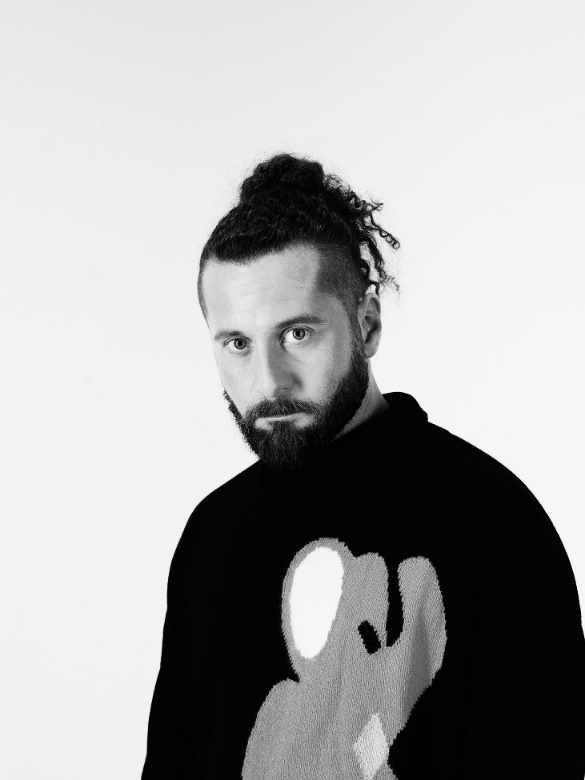 download hi-res press images hereGrammy-nominated UK electronic artist Elderbrook has teamed up with acclaimed American producer Amtrac for his brand new song, “I’ll Be Around,” available on all DSPs today, Friday, January 20 (buy/stream here | watch the official visualizer here). Pairing soaring synths with hazy vocals, the euphoric single tells a comforting story alongside sharp, poignant production.Of “I’ll Be Around,” Elderbrook shares:“‘I’ll Be Around’ is about being there for someone… Sharing your life and giving yourself over to them.”Today’s release marks Elderbrook’s latest offering from his forthcoming sophomore album, Little Love, due out March 31 via Big Beat Records. The highly-anticipated LP will included previously-released tracks “Beautiful Morning” (buy/stream here) and “Howl” (buy/stream here).Co-produced by Harrison Mills and Clayton Knight (both of ODESZA), “Beautiful Morning” arrived accompanied by a striking official visual (watch here) last fall. Variance praised “Beautiful Morning” as a “gorgeous new single” and This Song Is Sick proclaimed, “Elderbrook is back, and he’s got some big plans,” while Dancing Astronaut praised “Howl,” a collaboration with Grammy-winner Tourist as, “an emotional electronica offering… Elderbrook makes the world want to dance all night, ensconced in the resounding visceral energy he radiates in each release.”In addition to highly-anticipated sets at both weekends of Coachella this April and at Bonnaroo in June, Elderbrook will embark upon a headline North American tour this spring. Kicking off on February 22 in Vancouver and culminating on April 8 in Dallas, TX, the run will include stops in Seattle, Chicago, Boston, Toronto, Brooklyn, NY (in the Great Hall at Avant Gardner), and many more cities in between [full routing below – additional info + tickets here].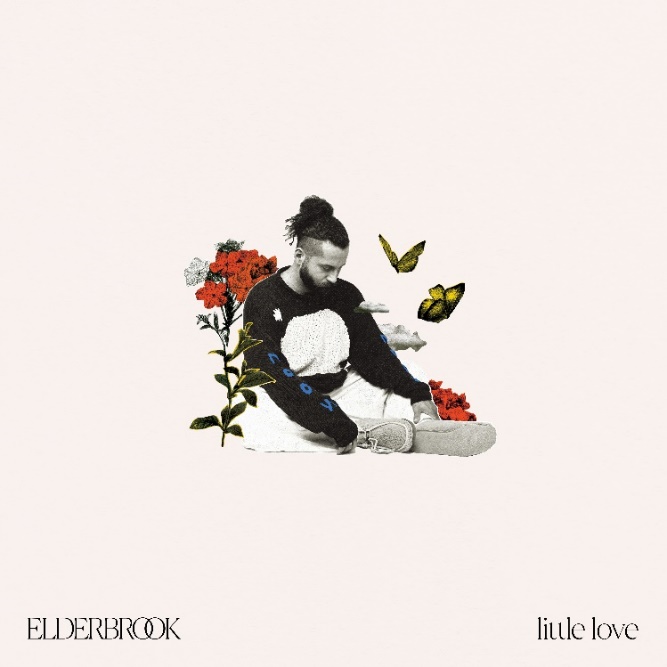 download hi-res artwork hereUPCOMING TOUR DATES:FEBRUARY22 – Commodore Ballroom – Vancouver, BC23 – Commodore Ballroom – Vancouver, BC24 – Showbox SODO – Seattle, WA24-26 – EDC Mexico 2023 – Mexico City, Mexico25 – McMenamins Crystal Ballroom – Portland, OR28 – Knitting Factory – Spokane, WAMARCH1 – Knitting Factory – Boise, ID2 – The Depot – Salt Lake City, UT3 – Ogden Theatre – Denver, CO4 – Ogden Theatre – Denver, CO8 – Varsity Theater – Minneapolis, MN9 – Majestic Theatre – Madison, WI10 – Concord Music Hall – Chicago, IL11 – Majestic Theatre – Detroit, MI15 – Theatre of Living Arts – Philadelphia, PA17 – HISTORY – Toronto, ON18 – Théâtre Corona – Montreal, QC22 – Higher Ground Ballroom – South Burlington, VT23 – Royale – Boston, MA24 – Great Hall at Avant Gardner – Brooklyn, NY25 – 9:30 Club – Washington, DC28 – The Orange Peel – Asheville, NC29 – Music Farm – Charleston, SC30 – The Plaza Live – Orlando, FLAPRIL1 – Jannus Live – St. Petersburg, FL5 – Republic NOLA – New Orleans, LA6 – White Oak Music Hall Downstairs – Houston, TX7 – Emo’s – Austin, TX8 – The Echo Lounge & Music Hall – Dallas, TX15 – Coachella Valley Music and Arts Festival – Indio, CA22 – Coachella Valley Music and Arts Festival – Indio, CAJUNE17 – Bonnaroo Music & Arts Festival – Manchester, TNJULY8 – Electric Love Festival 2023 – Salzburg, AustriaABOUT ELDERBROOK:A live phenomenon, multi-instrumentalist, producer, singer-songwriter, and father-of-two, Elderbrook has an innate flair for creating emotive music that explores the sensitive and introspective themes of identity, mental wellbeing and, more recently, parenthood.Over 1.5 billion global streams, Grammy and Ivor Novello nominations, tours with Jungle, Rüfüs Du Sol and Odesza, and collaborations with Camelphat, Diplo, Bob Moses and Rudimental have earned him a revered reputation as a dynamic, multi-faceted, forward-thinking talent who is confident and comfortable exploring a range of genres.As Elderbrook prepares for the release of his sophomore album Little Love, he delves into the life-changing impact of fatherhood. His outlook is focused on the bigger picture, appreciating the little moments and the deep connection with his beloved children. The result is a positive and uplifting dance-focused LP full of Elderbrook magic.# # #For more information on Elderbrook, please visit:Website | Instagram | Twitter | Facebook | SpotifyFOR ALL PRESS INQUIRIES, PLEASE CONTACT:Libby Kober | Libby.Kober@atlanticrecords.com 